Приглашаю Вас принять участие в публичных слушаниях по проекту  Решения Собрания депутатов Карталинского муниципального района «О бюджете Карталинского муниципального района на 2021 год и плановый период 2022 и 2023 годов», которые состоятся 15 декабря 2020 года в 13-00 часовместного времени в большом зале администрации Карталинского муниципального района. Повестка 4-го заседания Собрания депутатов 
Карталинского муниципального района:
О назначении публичных слушаний по проекту решения Собрания депутатов Карталинского муниципального района «О бюджете Карталинского муниципального района на 2021 год и плановый период 2022 и 2023 годов» (Е.Н. Слинкин) (Принято опросным листом).О прогнозе социально-экономического развития Карталинского муниципального района на 2021 год и на плановый период 2022 и 2023 годов (М.П.Коломиец).О принятии в первом чтении проекта Решения «О бюджете Карталинского муниципального района на 2021 год и на плановый период 2022 и 2023 годов» и об основных характеристиках местного бюджета на 2021 год и на плановый период 2022 и 2023 годов (Н.Н.Свертилова, Г.Г.Синтяева).О планируемых результатах деятельности в отраслях социальной сферы на 2021 год и на плановый период 2022 и 202 годов» (А.И.Куличков).Уважаемые докладчики, прошу Вас, предоставить  информацию и проект решения по 4-ой  сессии, находящимся в Вашей компетенции, в Собрание депутатов до 11 декабря  2020 года на бумажном и электронном носителе.Председатель Собрания депутатовКарталинского муниципального района                                                    Е.Н.Слинкин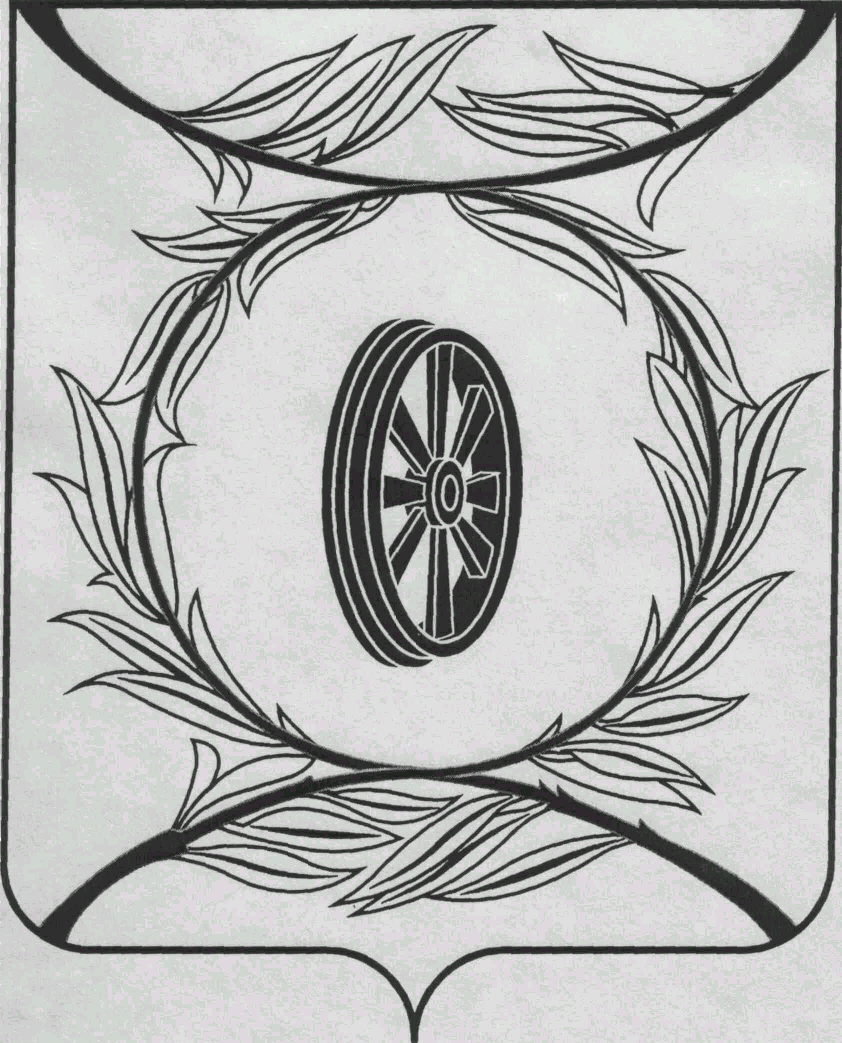                СОБРАНИЕ ДЕПУТАТОВ
                    КАРТАЛИНСКОГО  
          МУНИЦИПАЛЬНОГО РАЙОНА             457351, Челябинская область
           город Карталы, улица Ленина, 1
           телефон/факс : (835133)  2-20-57
          от 07 декабря 2020 года №409телефон : (835133) 2-28-90от ____ января 2014  года №_____Депутатам Собрания депутатов Кмр,Главам поселений,Докладчикам,Приглашённым 